„EU peníze školám“Projekt DIGIT – digitalizace výuky na ISŠTE Sokolovreg. č. CZ.1.07/1.5.00/34.0496Tento výukový materiál je plně v souladu s Autorským zákonem (jsou zde dodržována všechna autorská práva). Pokud není uvedeno jinak, autorem textů 
a obrázků je Ing. Bohuslava Čežíková.ObsahPro vytvoření obsahu se využívá stylů přiřazených jednotlivým úrovním nadpisů. Obsah je vytvářený podle hiearchie (Nadpis 1, Nadpis 2, Nadpis 3...).Postup při generování obsahu:Postavíme kurzor na místo, kde budeme generovat (vkládat) obsah.Na kartě Reference zvolíme Obsah.Pozn.: můžeme použít předdefinovaný styl nebo pomocí tlačítka Vložit obsah si upravit styl dle svého.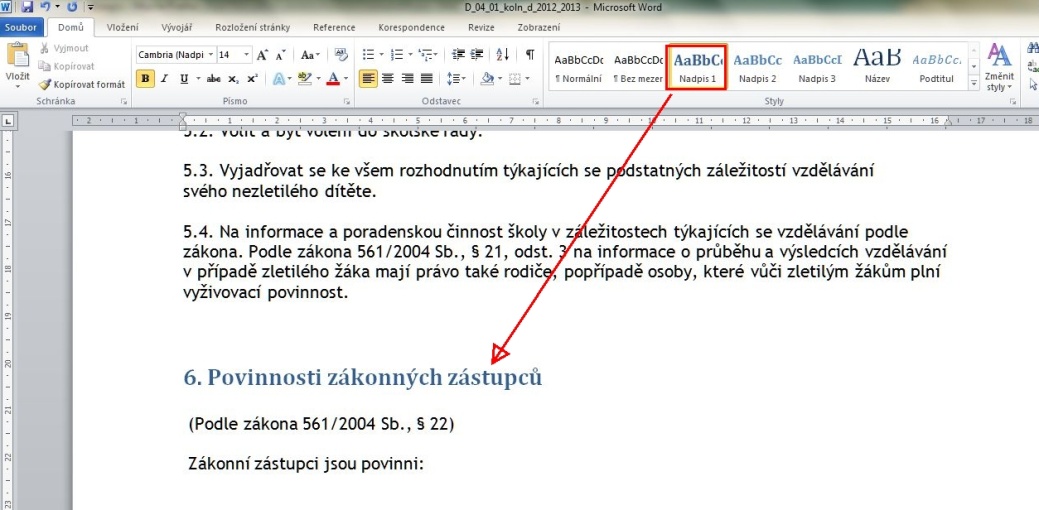 Obrázek 1: Použití stylů v textuProvedeme-li v textu úpravy (zjm. změna počtu stran), musíme obsah aktualizovat. K tomu využijeme místní nabídku. Lze aktualizovat pouze čísla stránek nebo celou tabulku. 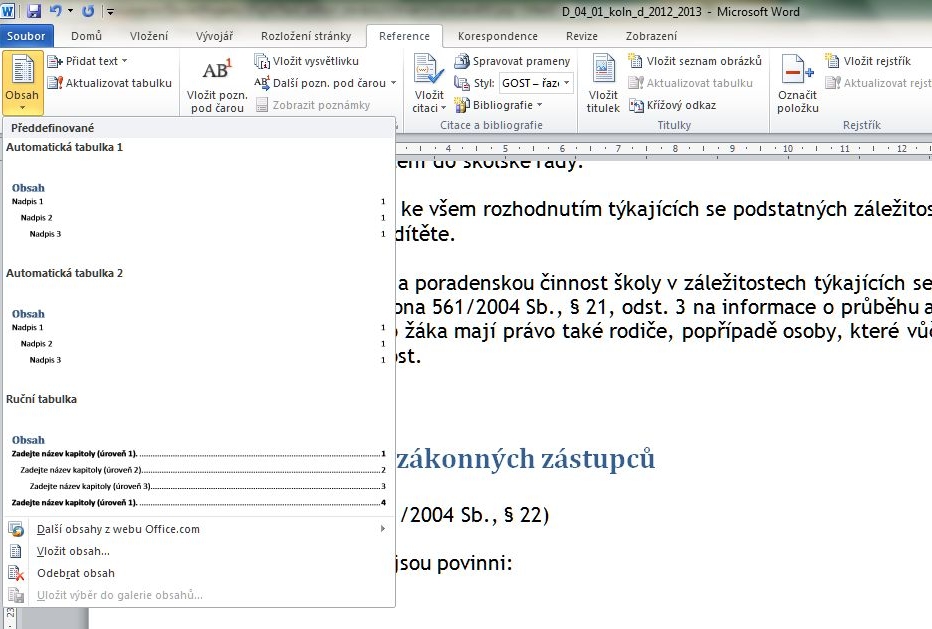 Obrázek 2: Reference > Obsah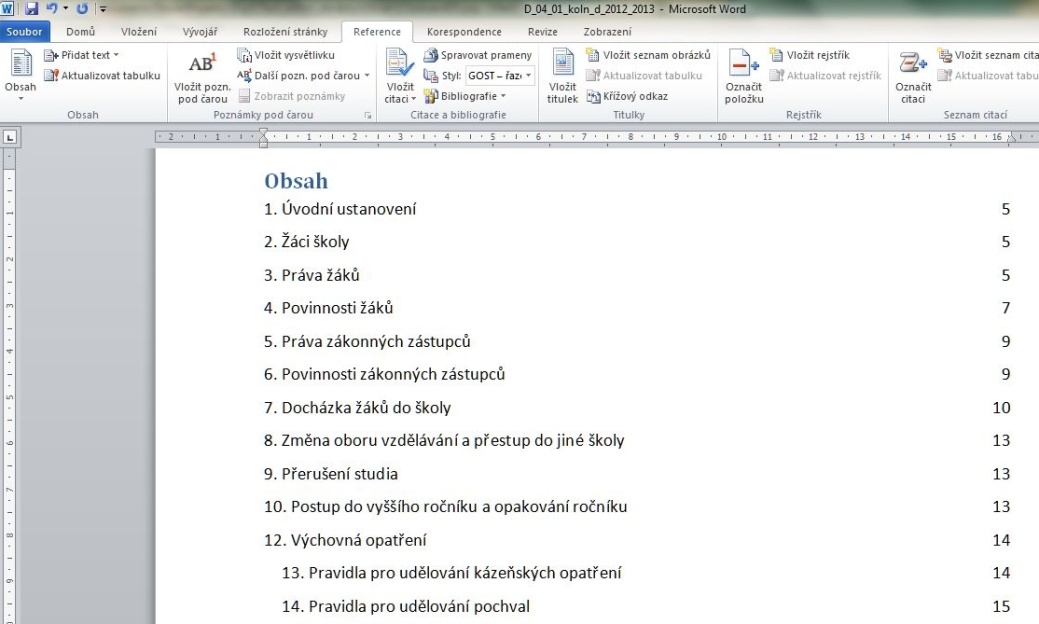 Obrázek 3: Vytvořený obsah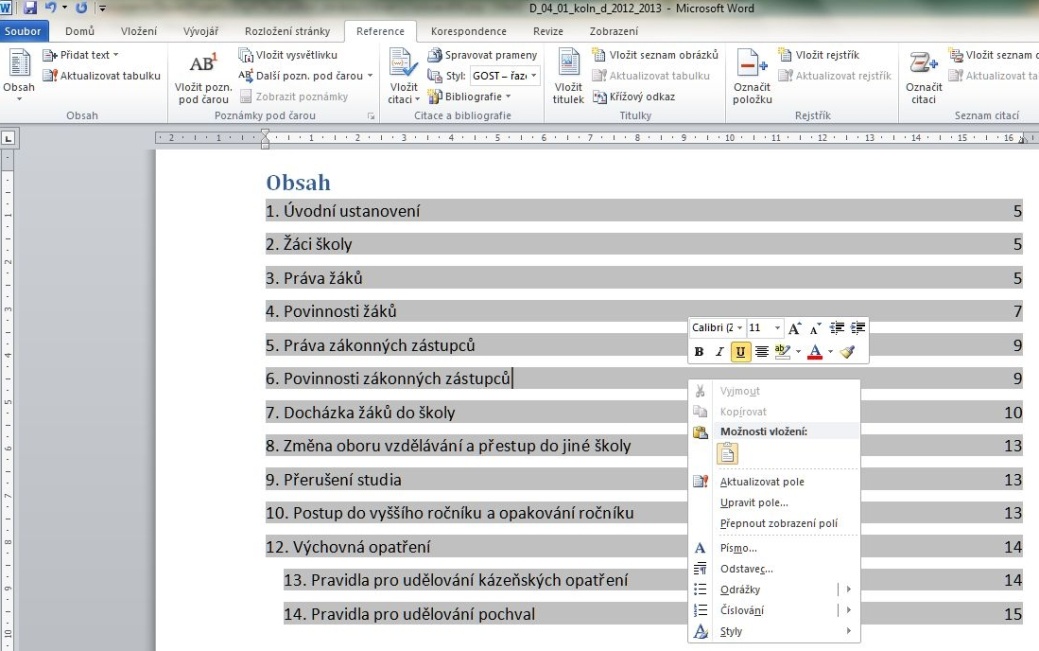 Obrázek 4: Místní nabídka obsahu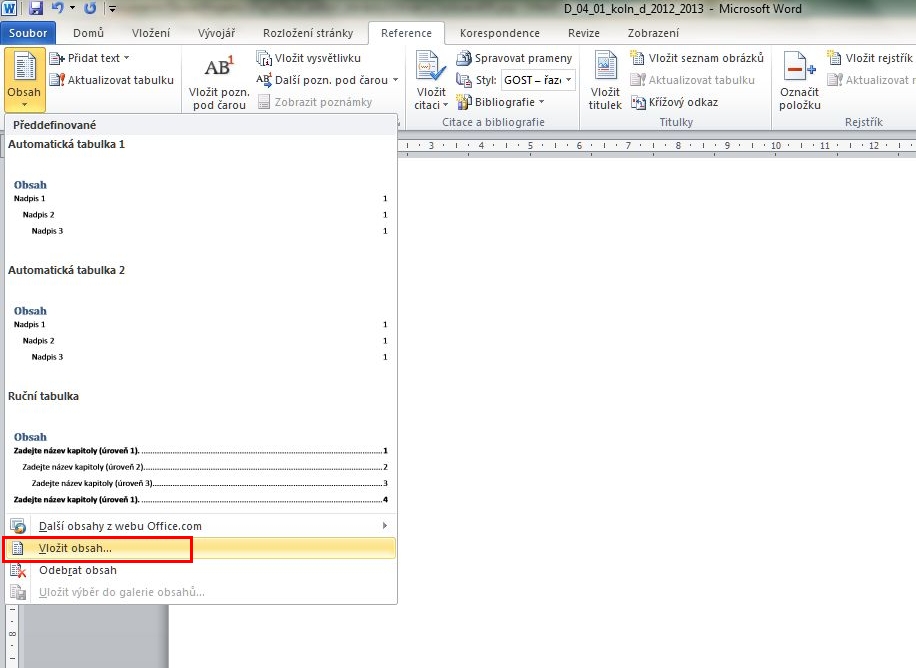 Obrázek 5: Vložení obsahu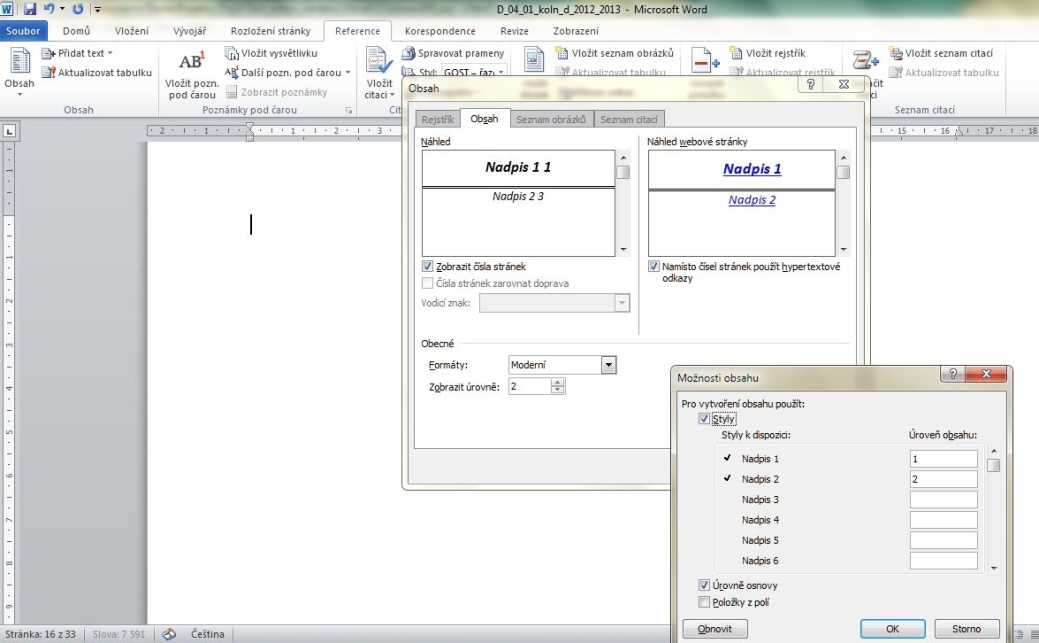 Obrázek 6: Úpravy obsahuPracovní listStáhněte z webu školy Školní řád.Formátujte dokument za použití stylů pro nadpisy úrovně Nadpis 1 a Nadpis 2.Vytvořte titulní list, kde budou uvedeny základní údaje, na druhou stranu vygenerujte obsah.Odstraňte z dokumentu část č. 4 a aktualizujte obsah.III/2 Inovace a zkvalitnění výuky prostřednictvím ICTVY_32_INOVACE_1_5_06Název vzdělávacího materiáluObsahJméno autoraIng. Bohuslava ČEŽÍKOVÁTematická oblastPočítačové zpracování textu a tvorba sdíleného obsahuVzdělávací obor63-41-M/01 Ekonomika a podnikání68-43-M/01 Veřejnosprávní činnostPředmětInformační a komunikační technologieRočník1.-4.Rozvíjené klíčové kompetenceKompetence k učeníposoudí vlastní pokrok a určí překážky či problémy bránící učení;kriticky zhodnotí výsledky. Kompetence k řešení problémůosvědčené postupy aplikuje při řešení obdobných problémových situací;sleduje vlastní pokrok při zdolávání problémůPrůřezové témaOsvojení základních dovedností užívání výpočetní a komunikační techniky a práce s informacemi, dosažení velmi dobré úrovně informační gramotnosti.Časový harmonogram1 vyučovací hodinaPoužitá literatura a zdrojeMICROSOFT. Office.microsoft.com [online]. [cit. 2012-09-12]. Dostupné z: http://office.microsoft.com/cs-cz/Pomůcky a prostředkypc, internet, MS WordAnotaceVytvoření obsahu v textovém dokumentuZpůsob využití výukového materiálu ve výuceVýklad, pracovní listDatum (období) vytvoření vzdělávacího materiálu09/2012